Проекты размещены в соответствии с пунктом 7 приложения № 1 и  пунктом 7 приложения № 2 постановления Правительства области от 26 августа 2011 года № 458-П «О порядке разработки и утверждения административных регламентов исполнения государственных функций, административных  регламентов предоставления государственных услуг, а также административных регламентов осуществления муниципального контроля» (в редакции постановления Правительства области от 8 мая 2013 №__233-П), в целях обеспечения возможности проведения независимой экспертизы.Согласно пункту 8 статьи 13 Федерального закона от 27 июля 2010 года № 210-ФЗ «Об организации предоставления государственных и муниципальных услуг» независимая экспертиза проводится физическими и юридическими лицами в инициативном порядке за счет собственных средств.Заключения по результатам независимой экспертизы настоящего проекта принимаются в рабочее время: с 8 декабря 2017 года по 9 января 2018 года.на бумажном носителе по адресу: 410005, г. Саратов, ул. 1-я Садовая, 131 А; электронной почтой на адрес: saratovles@mail.ru; ecocom@saratov.gov.ru. факсом – по номеру телефона: (8452) 29-25-26. Телефон для справок по вопросам представления заключений по результатам независимой экспертизы: 29-22-42.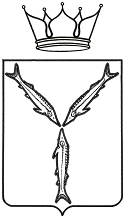 МИНИСТЕРСТВО ПРИРОДНЫХ РЕСУРСОВ И ЭКОЛОГИИСАРАТОВСКОЙ ОБЛАСТИПРИКАЗОт  _ ___________________   № ________  г.СаратовО внесении изменений в приказ министерства природных ресурсов и экологии Саратовской областиот 17 июня 2014 года № 277В соответствии с Федеральным законом от 27 ноября 2017 года № 355-ФЗ «О внесении изменений в Федеральный закон «О порядке рассмотрения обращений граждан Российской Федерации», на основании постановления Правительства Саратовской области от 8 октября 2013 года № 537-П «Вопросы министерства природных ресурсов и экологии Саратовской области» ПРИКАЗЫВАЮ:Внести в приказ министерства природных ресурсов и экологии Саратовской области от 17 июня 2014 года № 277 «Об утверждении административного регламента по предоставлению государственной услуги» следующие изменения:в приложении:пункт 1.4 дополнить частями шестой, седьмой следующего содержания:«В случае, если текст письменного обращения не позволяет определить суть предложения, заявления или жалобы, ответ на обращение не дается и оно не подлежит направлению на рассмотрение в государственный орган, орган местного самоуправления или должностному лицу в соответствии с их компетенцией, о чем в течение семи дней со дня регистрации обращения сообщается гражданину, направившему обращение.В случае поступления в Министерство письменного обращения, содержащего вопрос, ответ на который размещен в соответствии с частью 4 статьи 10 Федерального закона «О порядке рассмотрения обращений граждан Российской Федерации» на официальном сайте Министерства в информационно-телекоммуникационной сети «Интернет», гражданину, направившему обращение, в течение семи дней со дня регистрации обращения сообщается электронный адрес официального сайта в информационно-телекоммуникационной сети «Интернет», на котором размещен ответ на вопрос, поставленный в обращении, при этом обращение, содержащее обжалование судебного решения, не возвращается.»;часть вторую пункта 1.8 изложить в следующей редакции:«Ответ на обращение направляется в форме электронного документа по адресу электронной почты, указанному в обращении, поступившем в Министерство в форме электронного документа, и в письменной форме по почтовому адресу, указанному в обращении, поступившем в Министерство. Кроме того, на поступившее в Министерство обращение, содержащее предложение, заявление или жалобу, которые затрагивают интересы неопределенного круга лиц, в частности на обращение, в котором обжалуется судебное решение, вынесенное в отношении неопределенного круга лиц, ответ, в том числе с разъяснением порядка обжалования судебного решения, может быть размещен с соблюдением требований части 2 статьи 6 Федерального закона «О порядке рассмотрения обращений граждан Российской Федерации»  на официальном сайте Министерства в информационно-телекоммуникационной сети «Интернет».»;в пункте 1.8.1: часть третью изложить в следующей редакции:«В обращении заинтересованное лицо в обязательном порядке указывает:фамилию, имя, отчество (последнее - при наличии) заинтересованного лица;адрес электронной почты, по которому должны быть направлены ответ, уведомление о переадресации обращения.»;в части четвертой слова «либо направить указанные документы и материалы или их копии в письменной форме» исключить;в части первой пункта 2.11.5 слова «заявку на получение права пользования участком недр местного значения» заменить словами «заявку на участие в аукционе»;в части первой пункта 2.19 слова «непредставление заявителем документа, подтверждающего оплату задатка по договору о задатке; документа, подтверждающего оплату сбора за участие в аукционе» заменить словами «неоплата заявителем задатка по договору о задатке, а также сбора за участие в аукционе»;в пункте 3.11.5 слова «в Министерство не представлены: документ, подтверждающий оплату задатка по договору о задатке; документ, подтверждающий оплату сбора за участие в аукционе» заменить словами «не произведена оплата задатка по договору о задатке, а также сбора за участие в аукционе»;часть первую пункта 3.16 изложить в следующей редакции:«3.16. Основанием для начала административной процедуры является принятие Министерством решения о проведении аукциона на право пользования участком недр местного значения.».Отделу правовой работы министерства природных ресурсов и экологии области не позднее одного рабочего дня после подписания настоящего приказа обеспечить его направление в министерство информации и печати области для официального опубликования.3. Настоящий приказ вступает в силу со дня его официального опубликования.Министр                                                                                                 Д.С. Соколов